        О    проведении   Дня Предпринимателя РС (Я)         В соответствии с муниципальной программой "Развитие  предпринимательства в  МО «Алданский  район»  на 2016 – 2020  годы», утвержденной постановлением  главы  района от 26.11.2015 года № 656 п (с изменениями и дополнениями в редакции от 06.06.2019 г. № 601 п), постановлением Главы района от 15.10.2018 года № 949 п «О награде главы МО «Алданский район» в сфере предпринимательства, на основании Протокола заседания  Координационного совета по малому и среднему предпринимательству при главе МО «Алданский район» №3 от 15.08.2019 года, в целях формирования  положительного  образа  предпринимателя  и повышения престижности  предпринимательской  деятельности, а также в целях пропаганды здорового образа жизни и сплоченности предпринимателей, постановляю:           1. В рамках проведения  мероприятия Всероссийского  дня бега «Кросс нации 2019», который состоится  21 сентября 2019 года в 11-00 часов на территории ГБУ РС(Я) «Центр спортивной подготовки по зимним  видам спорта», расположенного по адресу: г. Алдан, переулок Якутский, 43,  провести награждение нагрудным знаком  Главы района "За вклад в развитие предпринимательства" в Алданском  районе».           1.1.МБУ «Бизнес-инкубатор Алданского района» (Корнева О.Я.), Управлению  экономики  администрации МО     «Алданский район» (Ведерникова Е.В.) обеспечить участие команды предпринимателей и участников награждения  Алданского района в вышеназванном  мероприятии.           2.   Утвердить:           2.1. Список к награждению нагрудным знаком Главы района "За  развитие предпринимательства" в 2019 году.           2.2. Смету расходов на проведение Дня Предпринимателя РС (Я), согласно приложению № 2 к настоящему постановлению.           3. Отделу финансового обеспечения Администрации МО «Алданский район» (Бабешко Е.П.) произвести финансирование мероприятий за счет средств муниципальной  программы  "Развитие  предпринимательства в  МО «Алданский  район»  на 2016 – 2020  годы», утвержденной постановлением  главы  района от 26.11.2015 года № 656 п (с изменениями и дополнениями в редакции от 06.06.2019 г. № 601 п), согласно смете расходов по организации и проведению мероприятий, посвященных  Дню Предпринимателя РС (Я).           4.  Настоящее  постановление вступает  в  силу  с  момента   подписания.          5. Настоящее постановление обнародовать в порядке, установленном Уставом МО «Алданский район»    и разместить на официальном сайте МО «Алданский район».          6. Контроль за исполнением настоящего постановления возложить на заместителя главы администрации МО « Алданский район» по экономике и финансам.         Глава  района                                                                                                     С.Н.ПоздняковГорнова Елена Геннадьевна8(411-45)32-5-37                                                                                                                                                                                                                                                                    Приложение №  1                                                                                                                           к постановлению                                                                                                                   главы администрации                                                                                                                  от 12.09.2019 г. № 888пСписок к награждению нагрудным знаком Главы района "За  развитие предпринимательства" в 2019 году                                                                                     Утверждаю                                                                                Глава  АдминистрацииМО «Алданский район»                                                                                     __________ Поздняков С.Н.                                                                                                           «______» __________2019 г.                                                                                                        Приложение №  2                                                                                                       к постановлению                                                                                                                                                                                                                                от 12.09.2019 г. № 888 пСМЕТА РАСХОДОВ на проведение мероприятий Дня Предпринимателя РС (Я)Составила гл. специалист УЭ                                                                                                Е.Г.Горнова   РЕСПУБЛИКА  САХА (ЯКУТИЯ) АДМИНИСТРАЦИЯ МУНИЦИПАЛЬНОГО  ОБРАЗОВАНИЯ«АЛДАНСКИЙ  РАЙОН»ПОСТАНОВЛЕНИЕ     № 888 п  от 12.09.2019 г.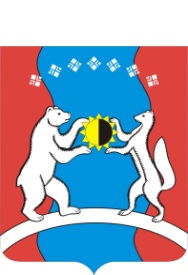 САХА ӨРӨСПҮҮБҮЛҮКЭТЭ«АЛДАН  ОРОЙУОНА»МУНИЦИПАЛЬНАЙТЭРИЛЛИИДЬАһАЛТАТАУУРААХ№наименование юридического лица или фамилия, имя и отчество (если имеется) индивидуального предпринимателядата регистрацииосновной вид деятельности1Забродская Валентина Степановна, индивидуальный предприниматель24.06.2009 г.предоставление услуг  парикмахерскими и салонами красоты2ООО «Корона», директор Кондратьев Виталий Павлович 20.05.2011 г.деятельность ресторанов и кафе с полным  ресторанным обслуживанием, кафетериев, ресторанов быстрого  питания и самообслуживания3Попов Андрей Владимирович, индивидуальный предприниматель02.10.2000 г.деятельность  такси4Солошенко Альберт Владимирович, индивидуальный предприниматель08.04.2004 г.деятельность в области радиовещания5Сычугов Александр Рустемович, индивидуальный предприниматель18.04.2000 г.деятельность легкового  такси и арендованных автомобилей с водителем6Сычугова Инна Викторовна, индивидуальный предприниматель18.10.2004 г.предоставление услуг  парикмахерскими и салонами красоты№Наименование  расходовСумма  (руб.)1Сувенирная продукция:Футболка спортивная с логотипом (850,00 Х25 шт)Бандана (117,60 Х 25 шт)21 250,002 940,002Цветы (1 500,00х2)3 000,003Призовой фонд  (наличные в подотчет Горновой Е.Г.)Шоколад -202,00 х4; 223,00х2)1254,00Итого:28 444,00